Problem Solving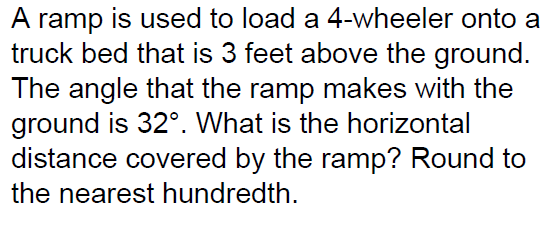 STATION # 1Problem SolvingSTATION # 2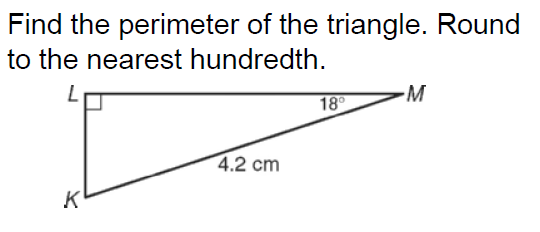 Problem SolvingSTATION # 3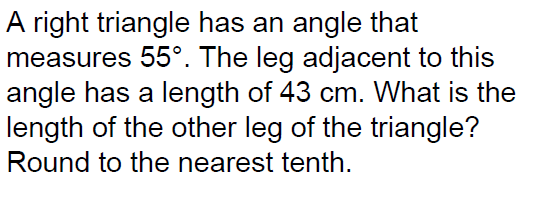 Problem SolvingSTATION # 4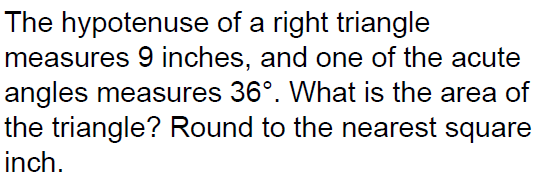 Problem SolvingSTATION # 5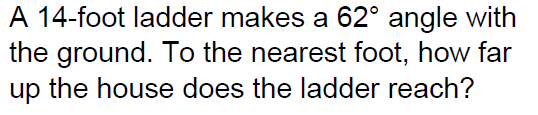 Problem SolvingSTATION # 6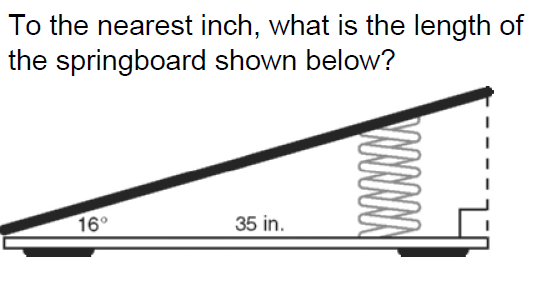 Problem SolvingSTATION # 7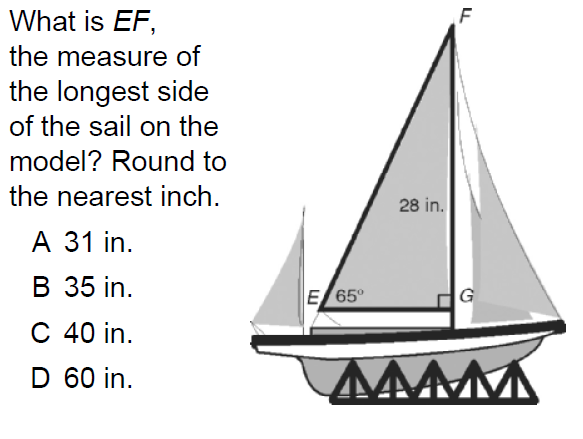 Problem SolvingSTATION # 8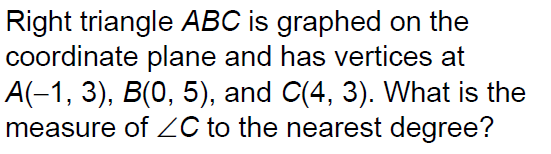 Problem SolvingSTATION # 9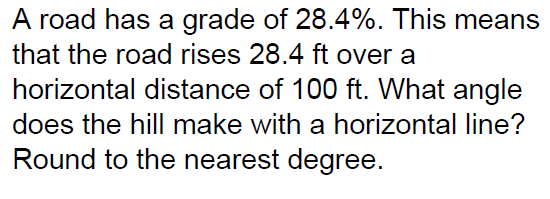 Problem SolvingSTATION # 10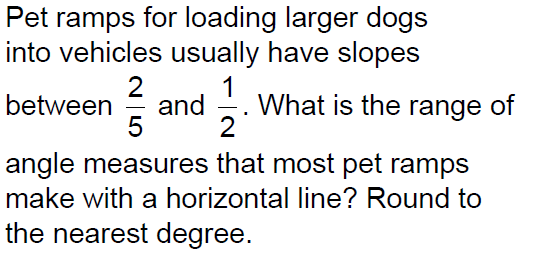 Problem SolvingSTATION # 11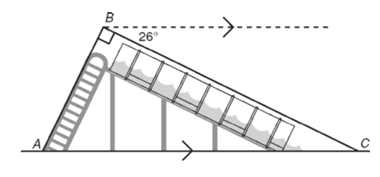 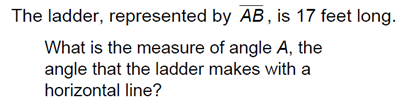 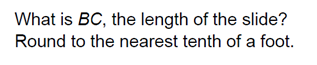 Problem SolvingSTATION # 12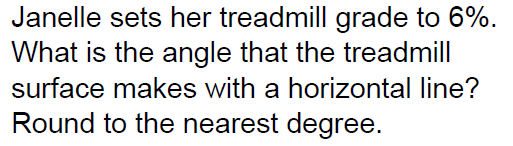 Problem SolvingSTATION # 13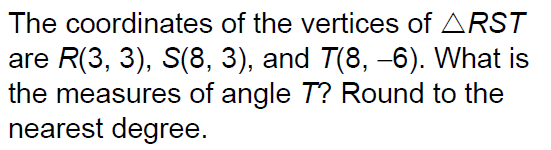 Problem SolvingSTATION # 14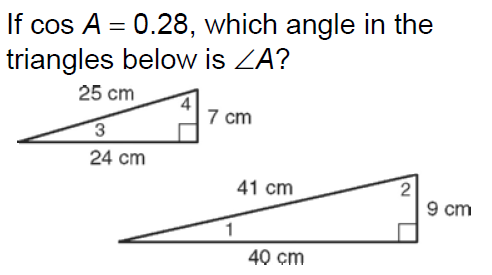 Problem SolvingSTATION # 15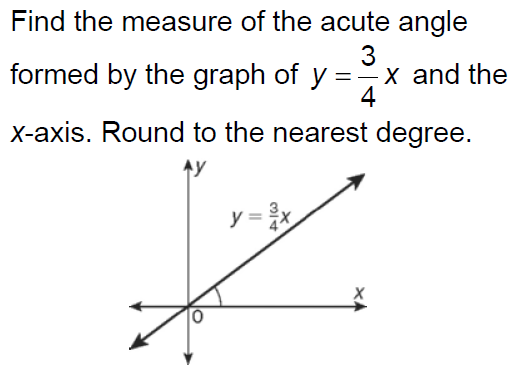 